Michigan Gaming Control BoardLocation: Cadillac Place, 3062 W. Grand Blvd., L-700 – DetroitTime: 8:30 a.m. For Immediate Release:Michigan Gaming Control Board approves 888 Holdings as Hannahville tribe’s internet casino gaming providerDetroit, February 7, 2023 – The Michigan Gaming Control Board has approved 888 Holdings’ VHL Michigan LLC as the new platform provider for the Hannahville Indian Community’s internet casino gaming site under the Sports Illustrated brand effective Tuesday, Feb. 7, at 8 a.m. The tribe operates Island Resort and Casino in Harris, Mich.The Hannahville tribe entered an agreement with 888 Holdings after Twin Spires, the original platform provider for both internet gaming and internet sports betting, announced its plans last year to exit the business. 888 Holdings’ VHL Michigan LLC became the tribe’s internet sports betting provider on Sept. 7, 2022. Twin Spires no longer offers internet gaming or internet sports betting services in Michigan.“I wish the Hannahville tribe continued success as they once again may offer their customers both internet gaming and internet sports betting in Michigan,” said Henry Williams, MGCB executive director.The Hannahville Indian Community was among 10 licensees initially authorized by the MGCB to launch both forms of internet gaming in Michigan on Jan. 22, 2021. In mid-April 2022, the MGCB authorized the state’s 15th internet gaming and sports betting operator. Licenses by law are limited to the three commercial casinos and 12 federally recognized tribes in Michigan.Authorized online gaming operators and their platform providers are listed on the MGCB website."The Michigan Gaming Control Board shall ensure the conduct of fair and honest gaming to protect the interests of the citizens of the State of Michigan."####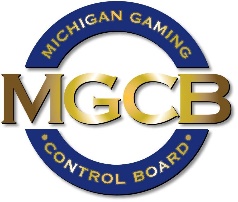 PRESS RELEASEFOR IMMEDIATE RELEASE: 
February 7, 2023Contact:
MGCB-media@michigan.govwww.michigan.gov/mgcb